VRTEC PRI OŠ GLOBOKO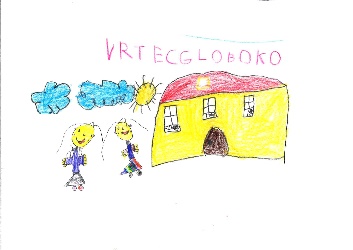 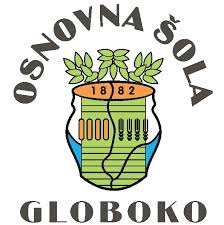 Globoko 9, 8254 Globokovrtec.globoko@guest.arnes.siIZJAVA O IZPISUPodpisani/-a starš/skrbnik ________________________ izjavljam, da z dnem ___________,(ime in priimek starša)izpisujem svojega otroka _______________________________, roj. __________________,(ime in priimek otroka) stanujočega _____________________________________________ iz Vrtca pri OŠ Globoko. (naslov stalnega bivališča)Seznanjen/-a sem, da je Izjavo o izpisu potrebno oddati do 20. dne tekočega meseca, da izpis prične veljati s prvim dnem naslednjega meseca. Datum: ______________________ 		Podpis staršev: ____________________	